Curriculum and Instruction Council 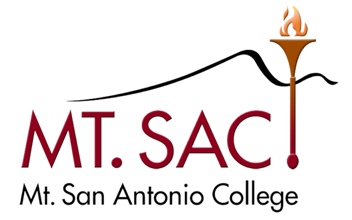 March 26, 2024 Agenda3:30 – 5:00 PM410-1020 A and BMalcolm Rickard, Co-ChairMadelyn Arballo, VP, School of Continuing EdGeorge Bradshaw, Admission & RecordsMeghan Chen, AVP Instruction Co-Chair DesigneeJamaika Fowler, Articulation OfficerKelly Fowler, VP Instruction Co-ChairHong Guo, LibraryCarol Impara, DL CoordinatorBriseida Ramirez Catalan, School of Continuing Ed FacultyLisa Morales, Academic SenateChristopher Jackson, Outcomes Co-CoordinatorPauline Swartz, Assistant Curriculum Liaison Sylvia Ruano, Dean of Instruction Dianne Rowley, FacultyTania Anders, Academic Senate President
Student Representative, VacantNon-Voting MembersIrene Pinedo, Curriculum Specialist IILannibeth Calvillo, Curriculum Specialist IILesley Cheng, Curriculum Specialist IGuestsMeeting AgendaOutcomesApproval of Minutes: Public CommentsAgenda CheckInformationAcceptance of MinutesDistance Learning CommitteeFebruary 27, 2024Educational Design Committee MinutesMarch 5, 2024March 12, 2024March 19, 2024Outcomes Committee MinutesMarch 5,2024Mapping and Catalog Committee MinutesNoneNew CoursesHT 25 – Cellular and Molecular Biology for HistotechniciansNF 41 – Introduction to Therapeutic DietsNF 42 – Menu Planning and Purchasing for Institutional Food ServiceOAD FN – Food Nutrition for the Older AdultOAD MBH – Music and Brain HealthNew and Substantive Program ChangesDietary Manager CertificateNew Stand-alone coursesCourse DisciplinesItems for Discussion or ActionAP 4103 Work Experience – M. RickardC& I AB 928 Study Session – M. Chen & M. RickardReference materials: AP 928 ADT complianceLocal GE pattern On Hold/Tabled ItemsBP 4020 Program, Curriculum, and Course Development & AP 4020 Program and Curriculum Development – M. Chen, M. RickardEMCC Update – P. Swartz & K. DeWylde2023-24 Meetings3:30-5:00PM2nd & 4th TuesdaysFall 2023September 12 & 26October 10 & 24November 14 & 28December 12 (tentative)Spring 2024March 12 & 26April 9 & 23             May 7 & 21